ΚΑΤΑΛΟΓΟΣ ΕΠΙΣΥΝΑΠΤΟΜΕΝΩΝ ΕΓΓΡΑΦΩΝ ΓΙΑ ΕΡΓΑ ΠΡΟΣΚΛΗΣΗΣ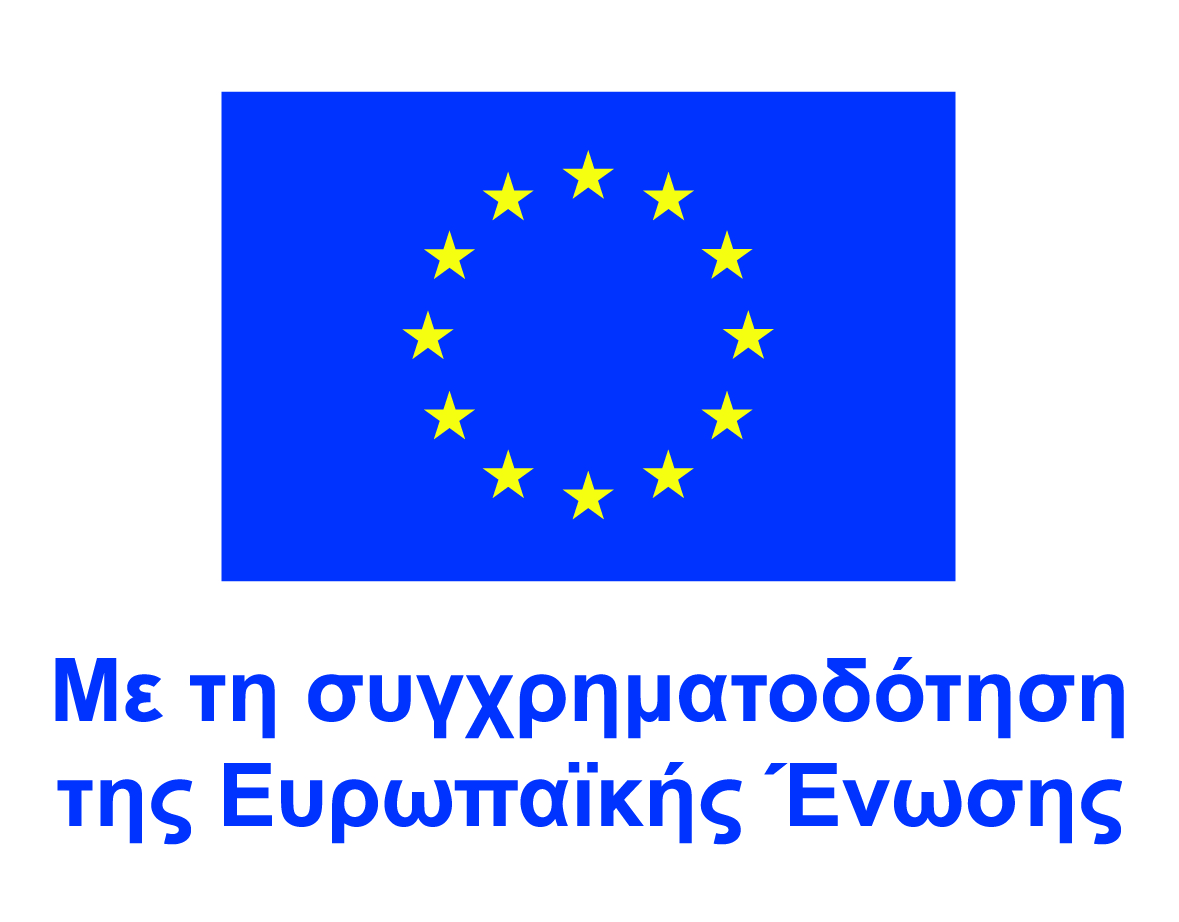 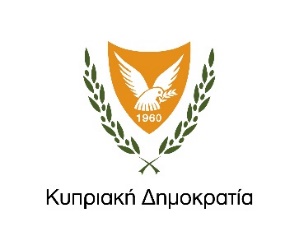 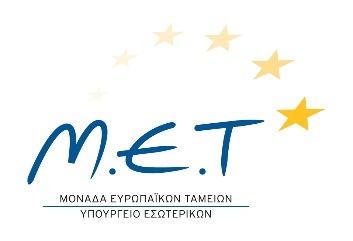 Α/αΈγγραφοΣχετική ΠαράγραφοςΕπισυνάπτεταιΔεν ΕφαρμόζεταιΣελ. στην υπό αναφορά πρόταση1Απόφαση συλλογικού οργάνου για την υλοποίηση του έργου (πχ. Απόφαση Δ. Σ. ή απόσπασμα πρακτικών) (να επισυναφθεί πρωτότυπο/πιστοποιημένο αντίγραφο της απόφασης συλλογικού οργάνου) Φύλλο Αξιολόγησης2Βεβαίωση Τραπεζικής Εγγύησης ή Τραπεζική Εγγύηση Συμμετοχής ότι ο Δικαιούχος (ή Συντονιστής όπου ισχύει) μπορεί να ανταποκριθεί στην απαιτούμενη τραπεζική εγγύησηΖ43Καταστατικό/ιδρυτική πράξη ή Πιστοποιητικό Εγγραφής στον Έφορο Εταιρειών Κύπρου ή άλλου Κράτους Μέλους του Δικαιούχου (Συντονιστή και Εταίρου/ων όπου ισχύει) όπου να υποδεικνύεται η σχετική πρόνοια με βάση την οποία καταδεικνύεται ότι η υλοποίηση του έργου εμπίπτει στους σκοπούς της ίδρυσης του φορέα και επιτρέπεταιΒ1 (και Β4 όπου ισχύει)4Δήλωση αναφορικά με τους Πραγματικούς Δικαιούχους Αιτητών σε Πρόσκληση Υποβολής ΠροτάσεωνΒ1 (και Β4 όπου ισχύει)5Βιογραφικό σημείωμα του υπεύθυνου του έργουΒ3 και Ε16Οργανόγραμμα της στελέχωσης του έργουΕ17Συνοπτικά βιογραφικά σημειώματα του προσωπικού του  Δικαιούχου (Συντονιστή και Εταίρου, αν υφίσταται) που εμπλέκεται στην υλοποίηση του έργου Ε1 (και Ε4 όπου ισχύει)8Υποστηρικτικά έγγραφα που να μπορούν να αιτιολογήσουν την εκτίμηση κόστους συμβάσεων σε τρίτους (π.χ. πραγματικό κόστος παρομοίων συμβάσεων/ έργων, μελέτη έρευνας αγοράς, ανεξάρτητες προσφορές κτλ) Εδώ μπορεί να επισυναφθεί και το Παράρτημα 8 -Πίνακας Ανάλυσης Δαπανών Έργου, εφόσον το επιθυμεί ο αιτητήςΕ59Παραστατικά βεβαίωσης της ολοκλήρωσης υλοποίησης έργων που είχαν το ίδιο αντικείμενο όπως αναφέρεται στο Παράρτημα 3Ε810Ελεγμένες οικονομικές καταστάσεις του  Δικαιούχου (ή Συντονιστή όπου ισχύει) των 2 τελευταίων ετών με βάση το τρέχον έτοςΣτ111Καταστάσεις μισθών (Payslips) για τους τρεις προηγούμενους μήνες για υπάρχον προσωπικό του  Δικαιούχου (Συντονιστή και Εταίρου, αν υφίσταται) Ζ112Συγκεκριμένα παραστατικά όπως ρητώς αναφέρεται στο Παράρτημα 3 της Πρόσκλησης για το συγκεκριμένο έργο